Аннотированный проект документаКодекс поведения (КП) по сокращению продовольственных потерь и пищевых отходов (ППиПО)ВВЕДЕНИЕПРЕДПОСЫЛКИ В данном разделе напоминается о 26-ой сессии Комитета по сельскому хозяйству (КСХ), прошедшему в 2018 году, которая призвала ФАО «… взять на себя инициативу в сотрудничестве с соответствующими участниками в разработке добровольных кодексов поведения в отношении продовольственных потерь и пищевых отходов, которые будут представлены на рассмотрение следующей сессии Комитета по сельскому хозяйству (КСХ 27)».В нем также будут содержаться ссылки на текущие глобальные политические рамки (например, «Задача нулевого голода», Повестка дня в области устойчивого развития на период до 2030 года, Рамочная программа действий Международной конференции по вопросам питания ICN2, политические рекомендации КВПБ, касающиеся сокращения ППиПО в контексте устойчивых продовольственных систем), а также ключевые региональные инициативы высокого уровня, имеющие отношение к сокращению ППиПО.ОБОСНОВАНИЕВ этом разделе объясняется обоснование кодекса поведения (КП), например, обеспечить набор добровольных руководящих принципов в отношении принципов и практики, которые правительства и другие заинтересованные стороны должны применять для сокращения ППиПО с конечной целью устойчивого обеспечения продовольственной безопасности.В этом разделе также будут определены соответствующие термины, например, цепочки поставок продовольствия, потери продовольствия, пищевые отходы.ОСНОВНЫЕ ХАРАКТЕРИСТИКИ, ОБЛАСТЬ И ЦЕЛЕВАЯ АУДИТОРИЯ КП В этом разделе объясняется добровольный и необязательный характер КП, а также сфера его применения (глобальный, региональный, национальный). В нем будут разъяснены ссылки на существующие инструменты и добровольные руководящие принципы, такие как: Кодекс; Кодекс поведения для ответственного рыболовства; Право на питание; Кодекс этики международной торговли продуктами питания; Принципы ответственного инвестирования в сельское хозяйство и продовольственные системы. В этом разделе также объясняется аудитория, на которую нацелен КП: правительства и политики, субрегиональные, региональные и глобальные организации, частный сектор, гражданское общество и организации потребителей.ЦЕЛИ КП В этом разделе будут изложены цели КП, которые включаюь:КП служит в качестве справочного пособия для оказания помощи странам-членам в создании или совершенствовании их правовых и институциональных рамок в области предотвращения, сокращения и регулирования ППиПО; Разработать руководящие принципы, согласно соответствующим нормам международного права, по предотвращению, сокращению и регулированию ППиПО с учетом соответствующих экономических, социальных, экологических и пищевых последствий; Обеспечить стандарты поведения для всех заинтересованных сторон, участвующих в цепочке поставок продовольствия, с тем, чтобы уменьшить ППиПО в их операциях и действиях.ПРОЦЕСС, КОТОРЫЙ СЛЕДУЕТ СОБЛЮДАТЬ В РАЗРАБОТКЕ, СОГЛАСОВАНИИ И ПРИНЯТИИ КПВ этом разделе объясняется процесс, которому необходимо следовать при разработке, согласовании и принятии КП, например, онлайн-консультации, региональные консультационные семинары, консультации с конкретными группами заинтересованных сторон и презентация в Бюро КСХ.В нем также объясняется, как ФАО будет следить за применением и внедрением CoC после его принятия, как будет оцениваться воздействие на СППИПО и как FAO будет сообщать о ходе работы в Бюро КСХ.РУКОВОДЯЩИЕ ПРИНЦИПЫ И ПРАКТИКА КПОБЩИЕ РУКОВОДЯЩИЕ ПРИНЦИПЫ Общие принципы могут включать:Принимая во внимание три столпа устойчивости (социальный, экономический и экологический) при проведении мероприятий в рамках продовольственной системы таким образом, чтобы это приводило к минимальным ППиПО с конечной целью: обеспечения продовольственной и пищевой безопасности; сохранения природных ресурсов, в том числе биоразнообразия; предотвращения ухудшения состояния окружающей среды; и в более широком плане содействия устойчивому развитию - ЦУР.Принятие иерархического подхода, в котором приоритет отдается предотвращению ППиПО на месте формирования.Оценка воздействия вмешательств с точки зрения продовольственной системы, направленных на устойчивые решения для обеспечения достаточного количества здоровой пищи.Ответственность государственного сектора за эффективный контроль за деятельностью продовольственной системы, что способствует: - сотрудничеству на субрегиональном, региональном и глобальном уровнях для поощрения ответственной практики - консультации, эффективное участие, сотрудничество пищевой промышленности и других заинтересованных сторон - осведомленность об ответственной практике посредством обучения и подготовки с целью содействия внедрению Кодекса.КОКРЕТНЫЕ ПРИНЦИПЫ И ПРАКТИКА В этом разделе представлены конкретные руководящие принципы и практики, сгруппированные по следующим категориям:Предотвращение и сокращение потерь продовольствия, а также предотвращение и сокращение формирования пищевых отходов, перераспределение продовольствия.Корма для животных (для повторного использования пищевых продуктов) и промышленного использования, удобрения, анаэробное сбраживание и компостирование (для переработки пищевых продуктов) Сжигание и вывоз на полигоны в качестве последнего средства для утилизацииНа диаграмме ниже наглядно представлены вышеупомянутые категории, которые расположены в пирамидальной структуре на основе наиболее предпочтительных (вверху) и наименее предпочтительных (внизу) руководящих принципов предотвращения, уменьшения, перепрофилирования, переработки и утилизации отходов.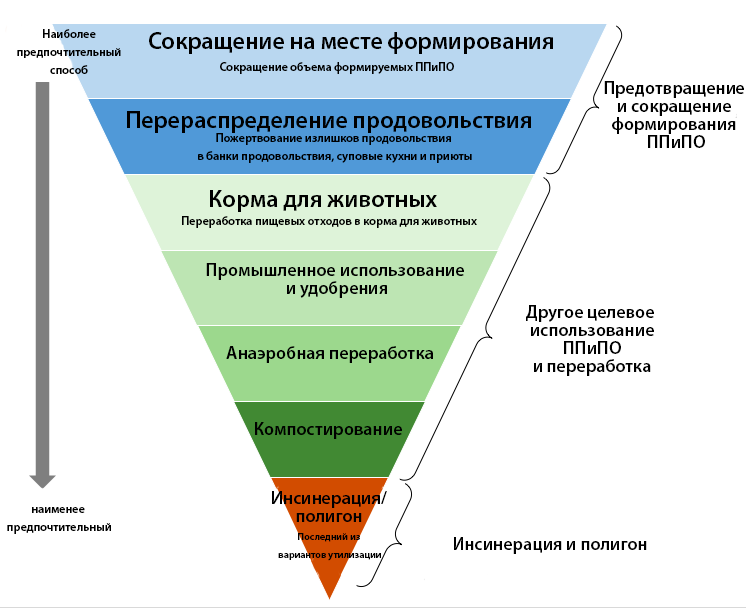 В дополнение к вышеупомянутым категориям также учитываются сквозные вопросы (сокращения) ППи ПО.ПРЕДУПРЕДИТЕЛЬНЫЕ МЕРЫ И СОКРАЩЕНИЕ ПОТЕРЬ ПРОДОВОЛЬСТВИЯ И ПИЩЕВЫХ ОТХОДОВ 2.2.1(a)  ПРЕДУПРЕДИТЕЛЬНЫЕ МЕРЫ И СОКРАЩЕНИЕ ПОТЕРЬ ПРОДОВОЛЬСТВИЯ В этом разделе будут описаны руководящие принципы и меры, применяемые на каждом из этапов цепочки поставок продовольствия между основным производством и розничной торговлей. Первичное производство, сбор урожая и послеуборочная обработка В этом разделе представлены руководящие принципы и меры, которые должны быть реализованы государствами, производителями (включая фермеров, скотоводов, рыболовов) и организациями производителей для предотвращения и сокращения потерь продовольствия на уровне первичного производства/сбора урожая.Примеры мер, которые должны быть приняты государствами: Обеспечение эффективной правовой и административной базы для поддержки фермерских организаций и обеспечение стимулов для контрактных соглашений между фермерами и рынками.Примеры мер, которые должны быть приняты фермерами, скотоводами, рыболовами:Принятие передовой практики, соответствующей таким стандартам как использование соответствующих сортов, потребностям целевого рынка (в случае сельскохозяйственных культур), надлежащего сбора урожая и последующей обработки и переработки продукции.ПереработкаВ этом разделе представлены руководящие принципы и меры, которые должны быть реализованы государствами, переработчиками (в том числе МСП, крупными корпорациями, многонациональными корпорациями) и отраслевыми ассоциациями для предотвращения и сокращения потерь продовольствия на уровне переработки.Примеры мер, которые должны быть приняты государствами: Установление и обеспечение применения стандартов безопасности и качества, а также учет экологических последствий перерабатывающей деятельности при разработке нормативных актов и политики.Примеры мер, которые должны быть приняты переработчиками: Понимание правил качества и безопасности и укрепление потенциала в передовой практике (GHP, GMP, Надлежащая практика упаковки) в соответствии с требованиями рынка.Примеры мер, которые должны быть приняты отраслевыми ассоциациями:Содействие участию мелких переработчиков в политических дискуссиях, связанных с ППиПО.ДистрибуцияВ этом разделе представлены руководящие принципы и меры, которые должны быть реализованы государствами, дистрибьюторами/ участниками цепочки поставок и отраслевыми ассоциациями для предотвращения и сокращения потерь продовольствия на уровне дистрибуции.Примеры мер, которые должны быть приняты государствами:Продвижение товарных ассоциаций и кооперативов для повышения эффективности операций и предоставление инфраструктуры для поддержки логистических операцийПримеры мер, которые должны быть применены участниками цепочки поставок продуктов питания: Активное участие в многосторонних платформах для обновления операций производственно-сбытовых цепочек Примеры передовой практики, применяемой отраслевыми организациями / ассоциациями:Повышение осведомленности о требованиях и правилах рынка2.2.1(b)  ПРЕДУПРЕЖДАЮЩИЕ МЕРЫ И СОКРАЩЕНИЕ ПИЩЕВЫХ ОТХОДОВРозничная торговляВ этом разделе представлены руководящие принципы и меры, которые должны быть реализованы государствами, предприятиями розничной торговли и промышленными ассоциациями для предотвращения и сокращения формирования пищевых отходов на уровне розничной торговли.Примеры мер, которые должны быть приняты государствами:Поддержка развития рынков некачественной продукции, внесение поправок в правила маркировки продуктов питания и разработка политики и законодательства для содействия пожертвованию продуктов питания.Примеры мер, которые должны применять розничные продавцы: Наращивание потенциала в области управления запасами и аудита и измерения отходов, а также использование дифференцированного ценообразования на продукты, близкие к истечению срока/даты годности Примеры мер, которые должны применяться отраслевыми ассоциациями:Поддержка обучения своих членов и участие в переговорах с государственным сектором и другими участниками сетиПотребление (включая потребителей и сектор гостиниц, ресторанов и предприятий общественного питания)В этом разделе представлены руководящие принципы и меры, которые должны быть выполнены государствами, потребителями, ассоциациями потребителей и заинтересованными сторонами сектора гостиниц, ресторанов и предприятий общественного питания для предотвращения и сокращения пищевых отходов на этапе потребления.Примеры мер, которые должны быть приняты государствами:Обучение потребителей планированию питания, надлежащим методам хранения, интерпретации этикеток.информационно-просветительские кампании и мероприятия, направленные на оценку воздействия пищевых отходов.Продвижение фискальных мер для стимулирования практики сокращения пищевых отходов.Примеры мер, применяемых ассоциациями потребителей:информационно-просветительские кампании о мерах по предотвращению формирования пищевых отходов.Примеры мер, применяемых гостиницами, ресторанами и предприятиями общественного питания:Повышение осведомленности и наращивание потенциала на основе передовой практики для своих сотрудников.2.2.1(c)  ПЕРЕРАСПРЕДЕЛЕНИЕ ПРОДОВОЛЬСТВИЯ В этом разделе представлены руководящие принципы и меры, которые должны быть реализованы различными заинтересованными сторонами в перераспределении продуктов питания. Перераспределение продуктов питания подразумевает сбор и перераспределение безопасных и питательных продуктов питания для потребления человеком. Это может происходить в основном через продовольственные банки, общественные магазины, социальные супермаркеты, кладовые или программы школьного питания. Различные виды продуктов питания могут быть восстановлены (свежие, упакованные, замороженные и т. д.) на разных этапах цепочки поставок продуктов питания (от производителей до предприятий общественного питания). Сбор, обращение, обработка, хранение и перераспределение должны осуществляться в соответствии с конкретными гигиеническими нормами, а также с юридическими и административными процедурами.изменение назначения и переработка продовольственных потерь и пищевых отходов (ППИПО) В этом разделе рассматриваются продукты питания, которые нельзя использовать или восстанавливать для потребления человеком и которые потеряли свою пищевую или экономическую ценность. По этой причине такая пища может быть перенаправлена ​​на повторное использование, такое как корм для животных, или на переработку, например, для промышленного применения - например, на биотопливо, упаковочные материалы, биопластики, удобрения, анаэробное сбраживание и компостирование.Примеры мер, которые должны быть приняты государствами, включают:Содействие разумным практикам с целью привлечения и стимулирования действий по перенаправлению потерявших свою пищевую или экономическую ценность пищевых продуктов на переработку в корма для животныхСодействие разумной практике с целью привлечения и стимулирования действий по переработке, что подразумевает промышленное использование, удобрения, анаэробное сбраживание и компостирование.Примеры мер, которые должны быть реализованы участниками цепочки поставок продовольствия:Совершенствование практики разделения на месте формирования и перенаправление использования отходов с точки зрения экономической целесообразности.ИНСИНЕРАЦИЯ (сжигание) И ВЫВОЗ НА ПОЛИГОНЫ В этом разделе будут описаны принципы и практика, связанные с адекватной утилизацией материала, которая возникает либо (i) когда потеря продовольствия и пищевые отходы не были предотвращены, а продукты питания не могут быть восстановлены для потребления человеком или использованы для альтернативного использования, либо (ii) ) из непищевых частей пищи, таких как кожура и кости.Примеры применимых руководящих принципов:Использование полигонов и инсинерация  в качестве наименее благоприятных вариантов для управления отходами, учитывая их высокое экологическое воздействие от образования метана и риск загрязнения почвы и грунтовых вод.Примеры мер, которые должны быть приняты государствами, включают:Внедрение мер регулирования, которые улучшают координацию и реализацию мер по управлению отходами, с тем чтобы уменьшить количество ППИПО, отправляемых на свалку.Примеры мер, которые должны быть реализованы участниками цепочки поставок продуктов питания:Совершенствование механизмов разделения на месте формирования и управления отходами.ОБЩИЕ (СКВОЗНЫЕ) ВОПРОСЫ В этом разделе будут описаны сквозные принципы и меры, применимые к предотвращению и сокращению потерь продовольствия и пищевых отходов, сбережению продуктов питания, повторному использованию и переработке пищевых продуктов.Примеры сквозных вопросов включают в себя: Создание данных для предоставления доказательной базы, которая направляет вмешательства.Разработка национальных стратегий.Решение гендерных вопросов.Содействие партнерским отношениям и сотрудничеству между предприятиями, правительствами и гражданским обществом.Разработка и применение технологий.Поддержка исследований и разработок и продвижение инноваций.